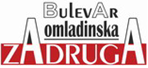 Birčaninova 42 ( stručna služba) [+381 011] 3650-156 ; 3650-157; 3650-158 ; 3650-159
Kneginje Zorke 5 ( poslovnica) [+381 011] 3447-257 ; 344-3381 ; 2435-486 ; 308-5747
(info- 060/6001-655 ) ( info- 060/5555-823 )www.ozbulevar,rsPregled NAJNIŽIH OSNOVICA za plaćanje doprinosa za obavezno socijalno osiguranje u 2017. godini У „Сл. гласнику РС", бр. 2/18, Министар финансија објавио је:најнижу месечну основицу доприноса, која се примењује од 6. јануара до 31. децембра 2018. године, ……………….. износи 23.053 динара;највишу месечну основицу доприноса, од 6. јануара до 31. децембра 2018. године, а која ………….износи 329.330 динара;највишу годишњу основицу доприноса за 2017. годину  … ... 3.951.855 динараPeriod primeneIznosi NAJNIŽE mesečne
osnovice doprinosa"Sl. glasnik RS", br.123od 1.11.2016. do 31.01.2017.22.204 (35% od 63.441)88/2016od 1.02.2017. do 30.04.2017.23.229 (35% od 66.368)7/2017od 1.05.2017. do 31.07.2017.21.906 (35% od 62.588)41/2017od 1.08.2017. do 31.10.2017.23.446 (35% od 66.989)73/2017od 1.11.2017. do 31.01.2018.23.074 (35% od 65.927)